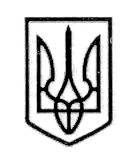                                                  УКРАЇНА                 СТОРОЖИНЕЦЬКА МІСЬКА РАДАЧЕРНІВЕЦЬКОГО  РАЙОНУЧЕРНІВЕЦЬКОЇ ОБЛАСТІХХХV позачергова сесія VІІІ скликання                          Р  І  Ш  Е  Н  Н  Я     № 297-35/202317 листопада 2023 року                                                                         м. СторожинецьПро внесення змін до Програми заходів із підготовки юнаків до військової служби та призову до лав Збройних Сил України та інших військових формувань на території Сторожинецької міської територіальної громади на 2022-2025 роки, затвердженої рішенням ХVІІ сесії Сторожинецької міської ради VІІІ скликання № 425-17/2021 від 23.12.2021 р. (зі змінами)Керуючись законами України "Про місцеве самоврядування в Україні", "Про основи національного спротиву", Бюджетним кодексом України, Постановою Кабінету Міністрів України від 11.03.2022 р. № 252 "Деякі питання формування та виконання місцевих бюджетів у період воєнного стану" та Указом Президента України від 24.02.2022 р. № 64/2022 "Про введення воєнного стану в Україні" (зі змінами), враховуючи лист першого відділу Чернівецького районного територіального центру комплектування та соціальної підтримки від 07.11.2023 р. № 1/3826, з метою покращення матеріально-технічного забезпечення Збройних Сил України, міська  рада вирішила:1. Внести зміни до  Програми заходів із підготовки юнаків до військової служби та призову до лав Збройних Сил України та інших військових формувань на території Сторожинецької міської територіальної громади на 2022-2025 роки, затвердженої рішенням ХVІІ сесії Сторожинецької міської ради VІІІ скликання № 425-17/2021 від 23.12.2021 р. (зі змінами, далі – Програма), та викласти розділи Програми 1, 5 та 7 в новій редакції                        (Додаток 1, 2, 3). 2. Фінансовому відділу Сторожинецької міської ради при уточненні міського бюджету на 2023 рік, передбачити фінансування витрат, пов’язаних з виконанням Програми.3. Відділу документообігу та контролю (М. БАЛАНЮК) забезпечити оприлюднення рішення на офіційному веб-сайті Сторожинецької міської ради Чернівецького району Чернівецької областіПродовження рішення ХХХV позачергової сесії VІІІ скликання Сторожинецької міської ради  від 17 листопада 2023 р. № 297-35/2023  4. Дане рішення набуває чинності з моменту оприлюднення.  5. Контроль за виконанням цього рішення покласти на першого заступника міського голови Ігоря БЕЛЕНЧУКА та постійну комісію з питань регламенту, депутатської діяльності, законності, правопорядку взаємодії з правоохоронними органами, протидії корупції, охорони прав, свобод законних інтересів громадян, інформованості населення  (Р. СУМАРЮК). Сторожинецький міський голова                                            Ігор МАТЕЙЧУК